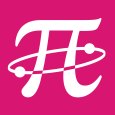 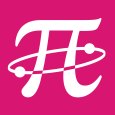 Partie 1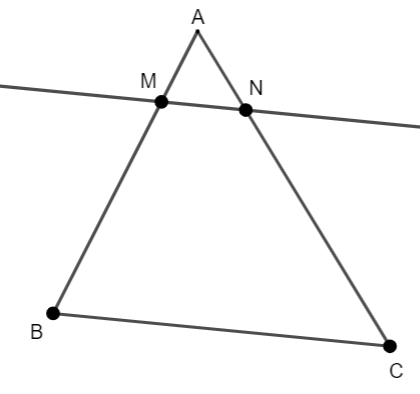 On dispose d’un triangle  avec un point de  tel que  =  un point de 1) a) Placer sur la figure le point I milieu de  et le point J milieu de .b) Montrer que  et que  = .2) a) Montrer que  et que  est le milieu de .b) En déduire que N est le milieu de .c) En déduire que  = 3) a) Montrer que  = b) En déduire que   = On a ainsi démontré que  =  = Partie 2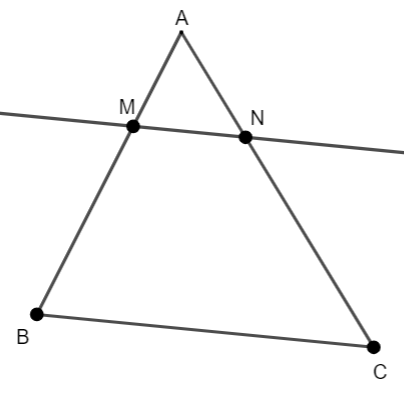 On dispose d’un triangle  avec un point de  tel que  =  un point de 1) Placer le point  milieu de  et tracer la parallèle à  passant par . Elle coupe le segment  en  et le segment  en .2) Montrer que  est le milieu de  et  =  3) Montrer que  est le milieu de  et  =  4) a) Montrer que  est le milieu de .b) Montrer que .c) En déduire que  est le milieu  et  = d) En déduire que  = 5) a) Montrer que b) En déduire que   = On a ainsi démontré que  =  = Partie 31) En vous inspirant des deux parties précédentes, avec quelles autres valeurs de   pensez-vous être capable d’obtenir la même conclusion ?2) Quelle conjecture pouvez-vous faire ?3) Comment pourriez-vous renforcer cette conjecture en utilisant Géogebra ? Partie 1 (Correction)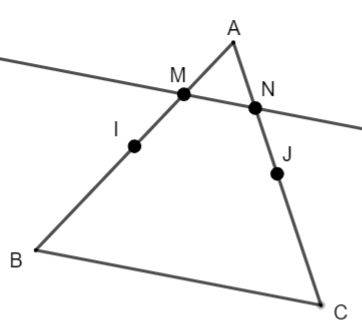 1) a) b) Montrer que  et que  = .Dans le triangle ,  est le milieu de  et  le milieu de ,D’après le théorème de la droite des milieux, On a  et  = 2) a) Montrer que  et que  est le milieu de .On a  et Or si deux droites sont parallèles à une même droite alors elles sont parallèles entre ellesDonc .On a  et Donc , d’où Les points ,  et  étant alignés, on en déduit que  est le milieu de .b) En déduire que N est le milieu de .Dans le triangle ,  et  est le milieu de,D’après la réciproque du théorème de la droite des milieux,  est le milieu de .c) En déduire que  =  et  donc D’où  = 3) a) Montrer que  = Dans le triangle ,  est le milieu de  et  le milieu de ,D’après le théorème de la droite des milieux, On a  = b) En déduire que   = D’après les questions 3a) et 1b) :  =  et  = Donc  =  et ainsi  = .Partie 2 (Correction)1) a)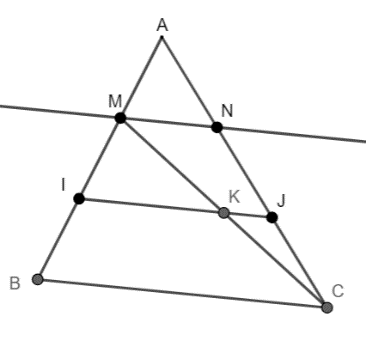 2) Montrer que  est le 
milieu de  et  =  Dans le triangle ,  et  est le milieu de,D’après la réciproque du théorème de la droite des milieux,  est le milieu de .D’après le théorème de la droite des milieux, On a alors  = 3) Montrer que  est le milieu de  et  =  On procède de la même façon que dans la question précédente avec le triangle .4) a) Montrer que  est le milieu de .On a  donc Or  donc Ainsi  et les points ,  et  sont alignés, on en déduit que  est le milieu de .b) Montrer que .On a  et Or si deux droites sont parallèles à une même droite alors elles sont parallèles entre ellesDonc .c) En déduire que  est le milieu  et  = Dans le triangle ,  et  est le milieu de,D’après la réciproque du théorème de la droite des milieux,  est le milieu de .D’après le théorème de la droite des milieux, On a alors  = d) En déduire que  = On a  et  d’où .On a donc  et ainsi  =  5) a) Montrer que  et  donc b) En déduire que   = On a donc  +  = 2  d’où Ainsi   =  = 